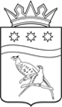 АДМИНИСТРАЦИЯ БЛАГОВЕЩЕНСКОГО МУНИЦИПАЛЬНОГО ОКРУГААМУРСКОЙ ОБЛАСТИП О С Т А Н О В Л Е Н И Е04.04.2023				                                                                     № 780г. БлаговещенскОб утверждении административного регламента по предоставлению муниципальной услуги «Перевод жилого помещения в нежилое помещение и нежилого помещения в жилое помещение»В соответствии с Федеральным законом от 27.07.2010 № 210-ФЗ «Об организации предоставления государственных и муниципальных услуг», постановлением Правительства Российской Федерации от 16.05.2011 № 373 «О разработке и утверждении административных регламентов осуществления государственного контроля (надзора) и административных регламентов предоставления государственных услуг», администрация Благовещенского муниципального округа постановляет:Утвердить прилагаемый административный регламент по предоставлению муниципальной услуги «Перевод жилого помещения в нежилое помещение и нежилого помещения в жилое помещение».Разместить прилагаемый административный регламент по предоставлению муниципальной услуги «Перевод жилого помещения в нежилое помещение и нежилого помещения в жилое помещение» на официальном сайте Благовещенского муниципального округа, на сайте региональной информационной системы «Портал государственных и муниципальных услуг (функций) Амурской области», в государственной информационной системе «Единый портал государственных и муниципальных услуг Амурской области», и включить информацию о нем в реестр муниципальных услуг администрации Благовещенского муниципального округа.Настоящее постановление вступает в силу со дня его опубликования в печатном издании «Амурская земля и люди».Постановление администрации Благовещенского района Амурской области от 06.12.2022 № 1729 Об утверждении административного регламента по предоставлению муниципальной услуги «Принятие документов, а также выдача решений о переводе или об отказе в переводе жилого помещения в нежилое или нежилого помещения в жилое» признать утратившим силу.Контроль за исполнением настоящего постановления возложить на исполняющего обязанности заместителя главы администрации Благовещенского муниципального округа      И.А. Волкову.Глава Благовещенского муниципального округа			                                       Д.В. Салтыков 